How will this lesson address the content area standards?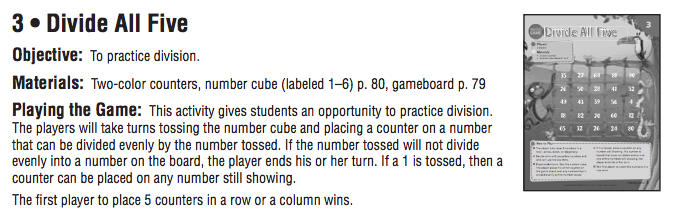 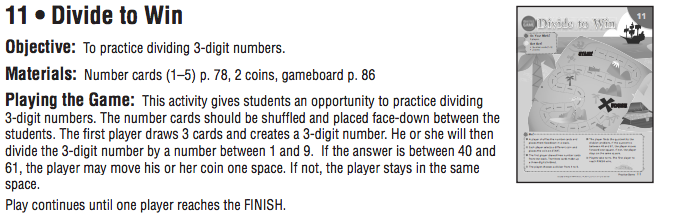 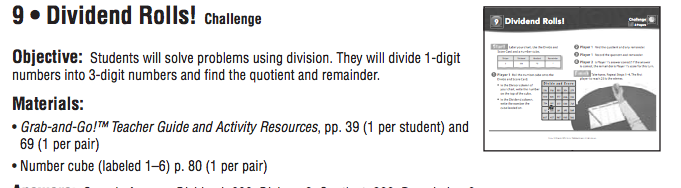 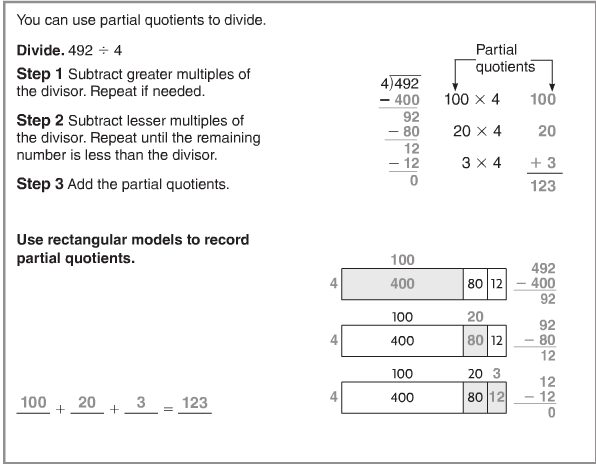 